Приложение 2Архитектурное решение на помещения 1 этажа многоквартирного дома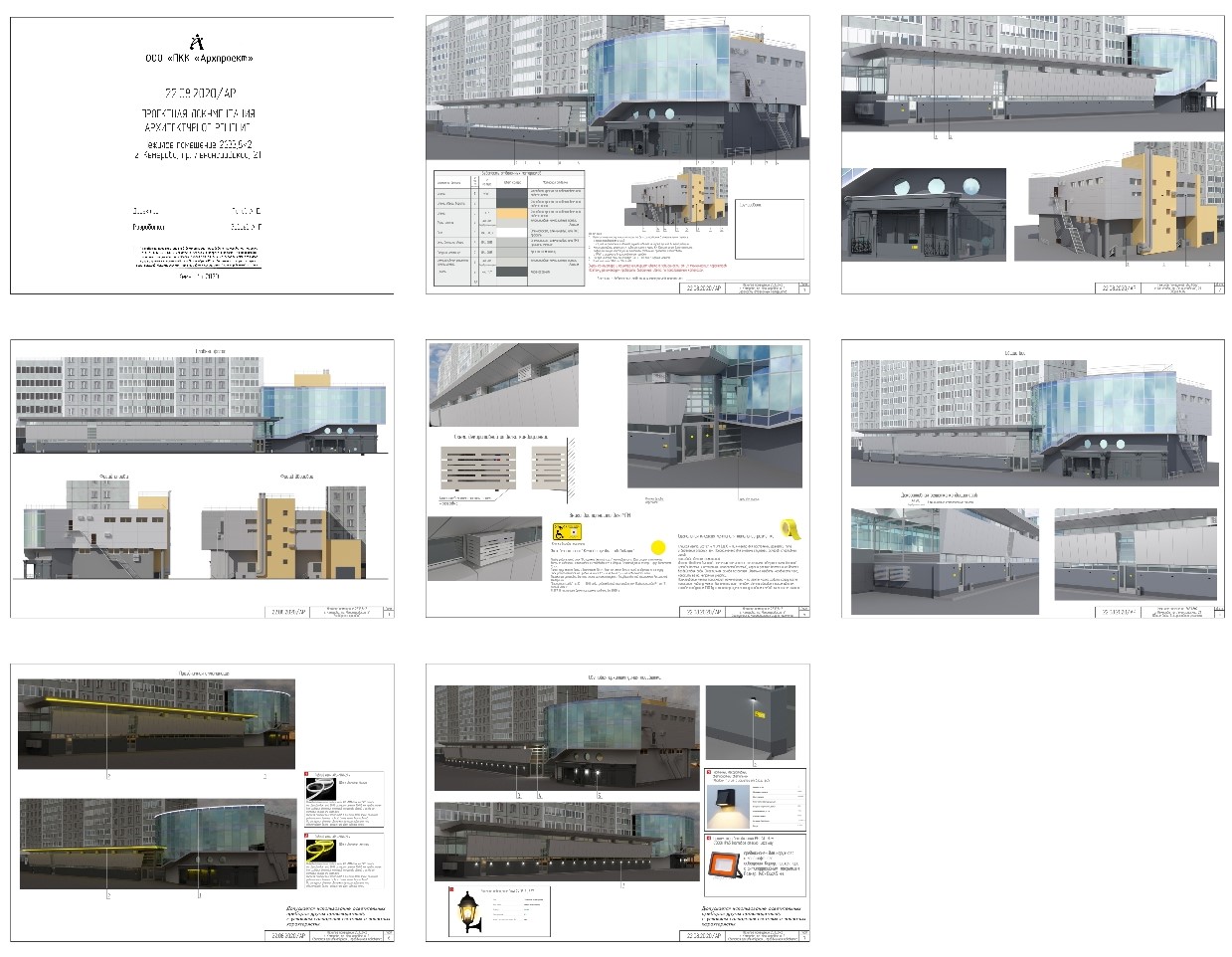 рис. 1Архитектурное решение на нежилое здание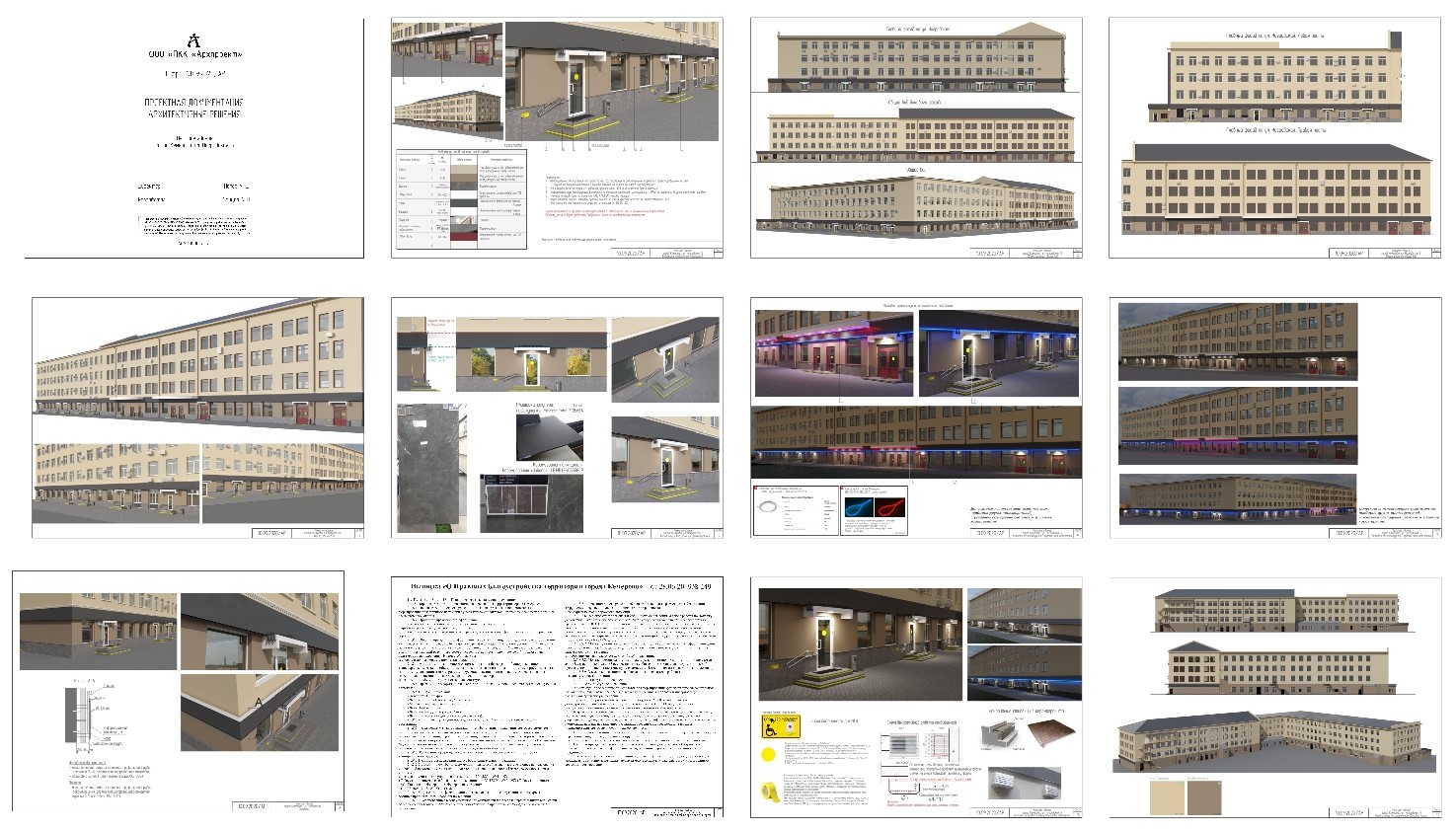 рис. 2Архитектурное решение на общественное здание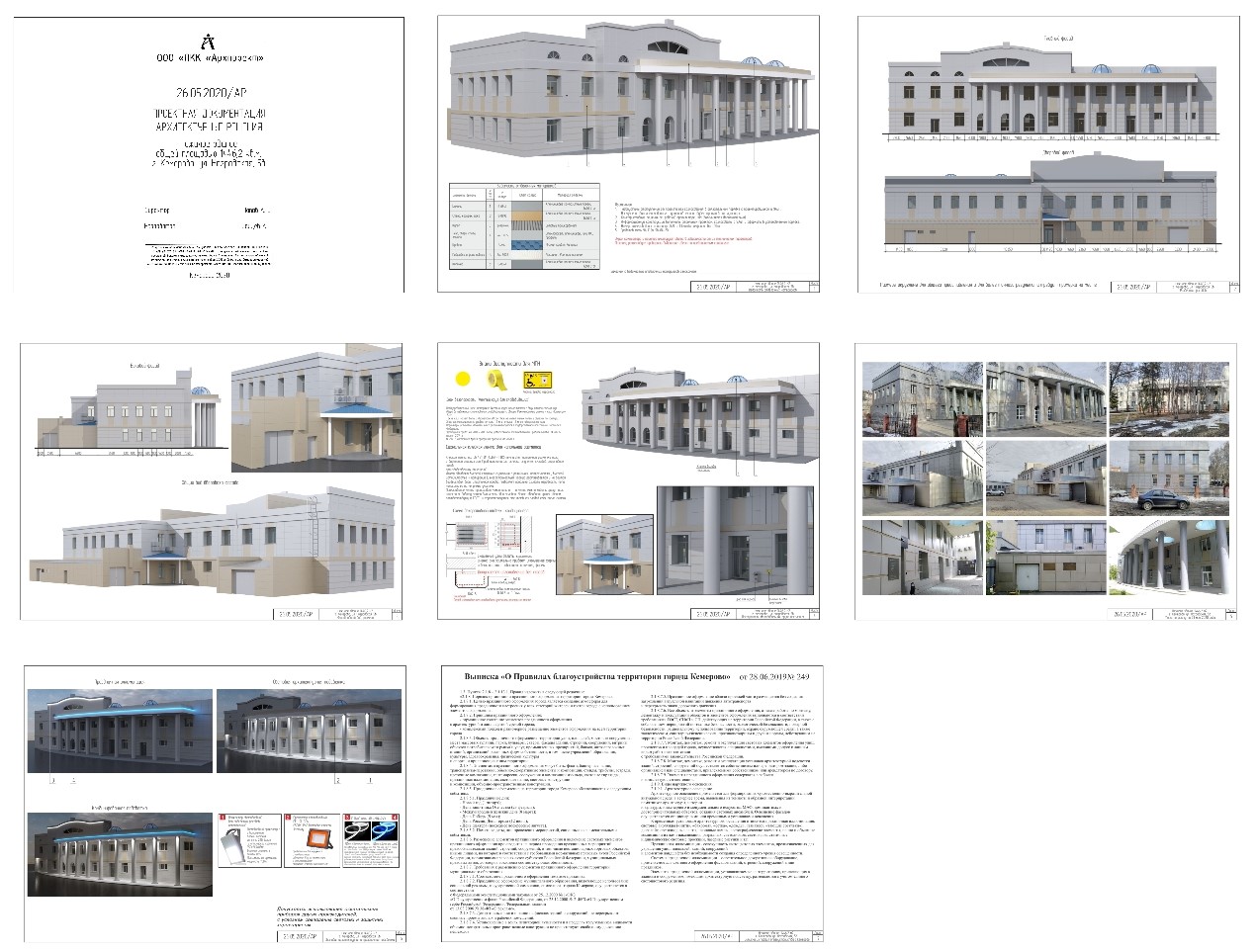 рис. 3Архитектурное решение на многоквартирный дом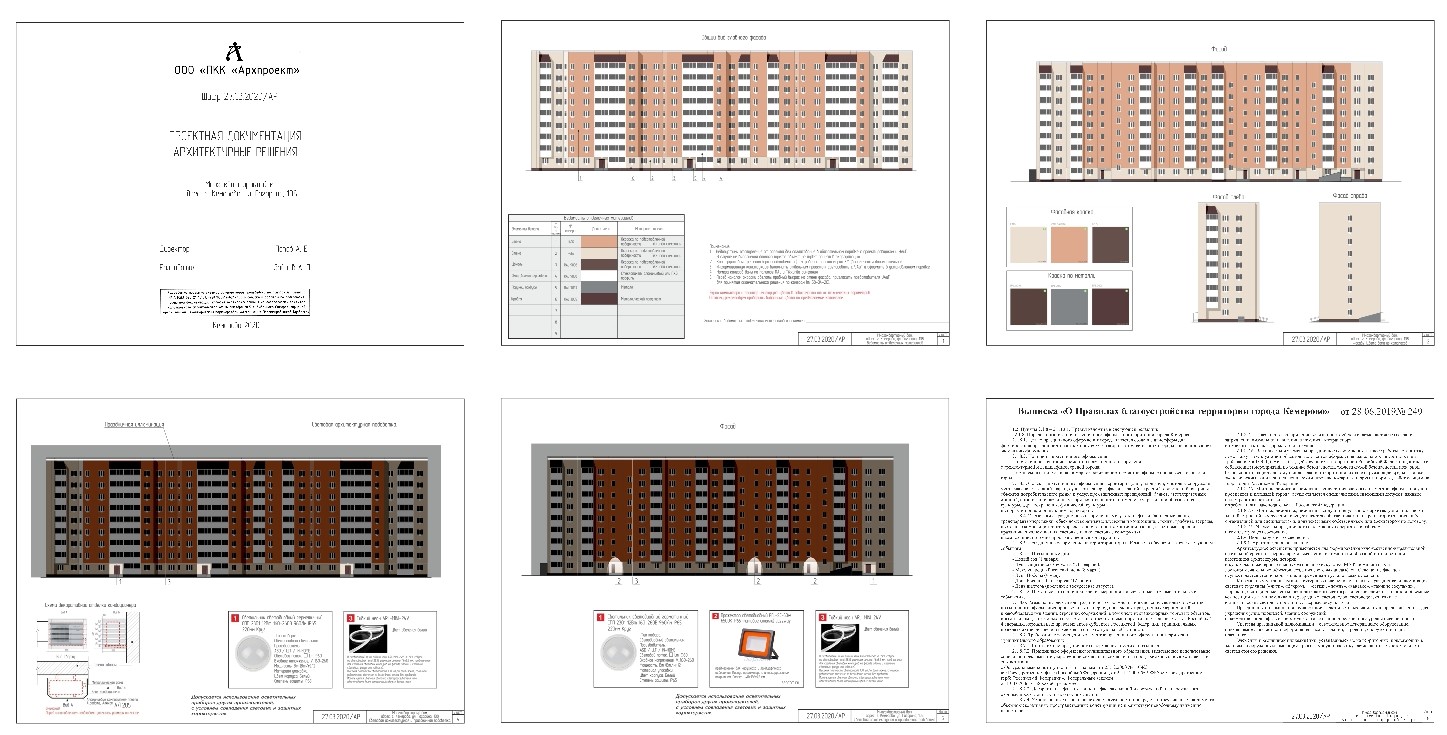 рис. 4Архитектурное решение на объект торговли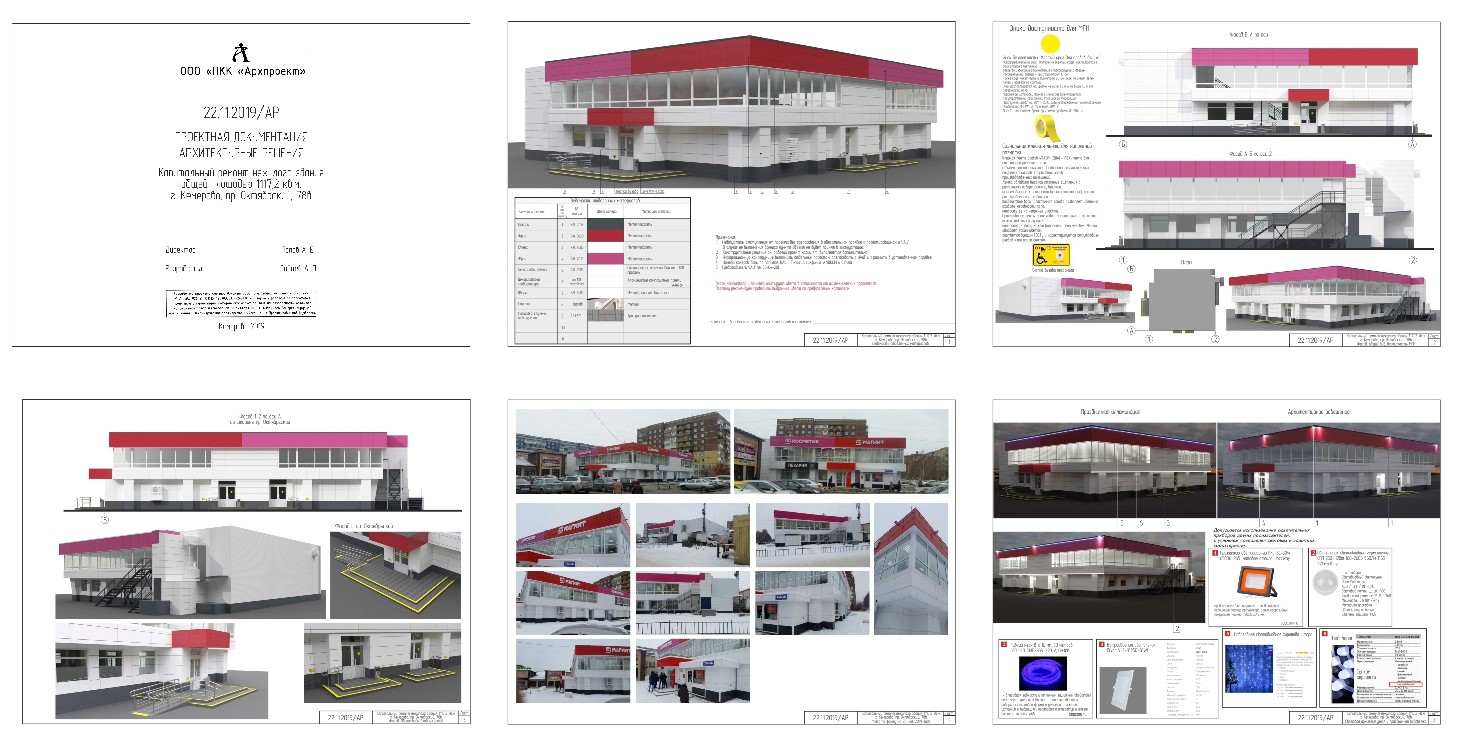 рис. 5Архитектурное решение на здание, расположенное в зоне охраны объектов культурного наследия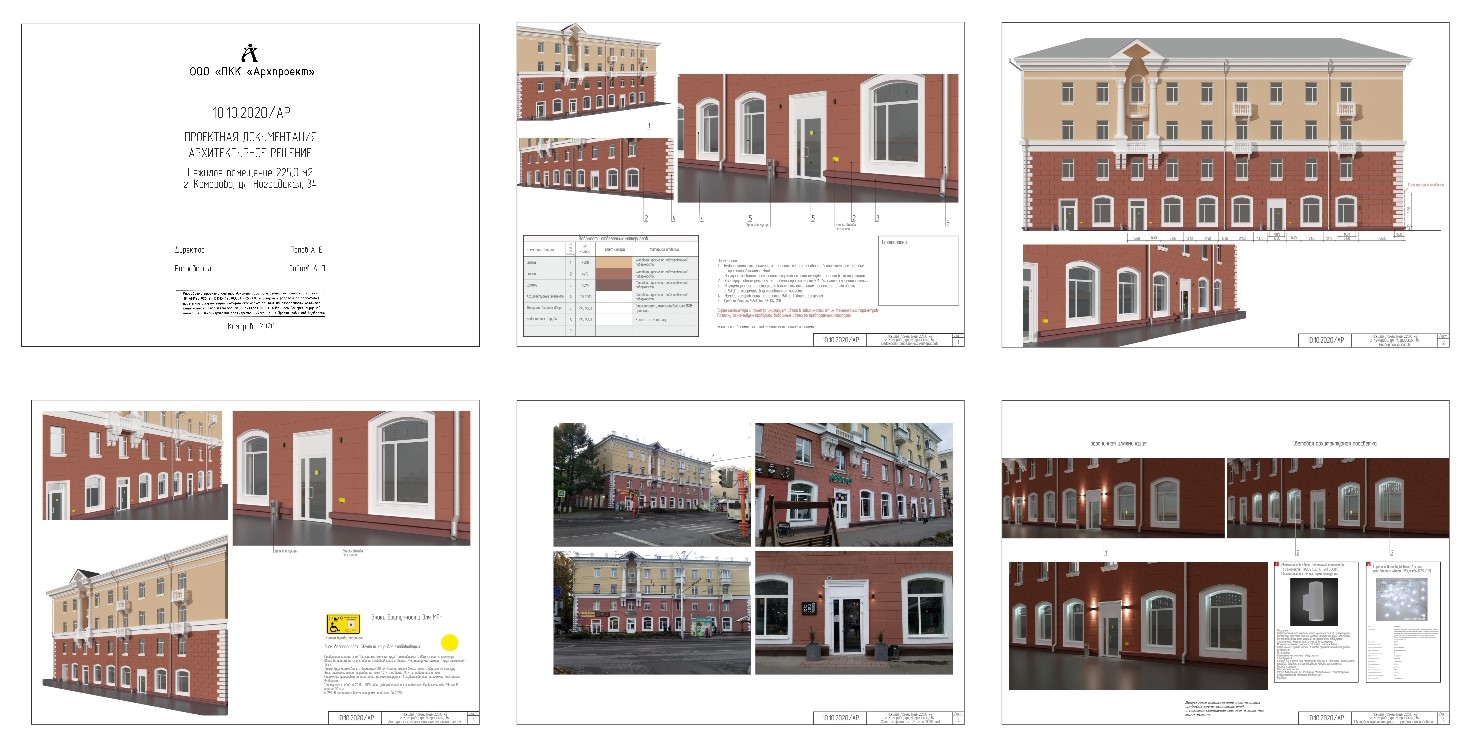 рис. 6Архитектурное решение на торгово-развлекательный центр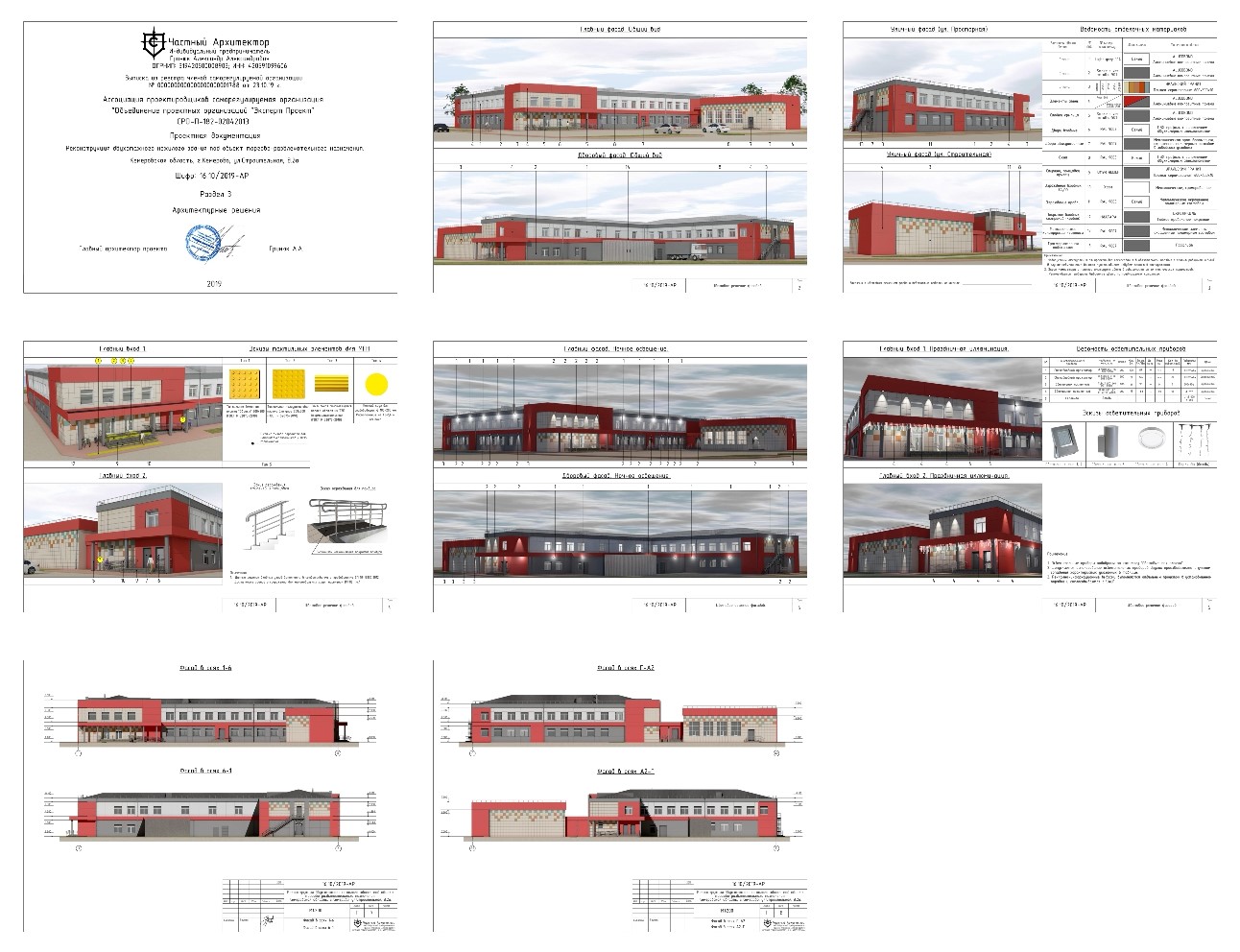 рис. 7Архитектурное решение на торгово-развлекательный центр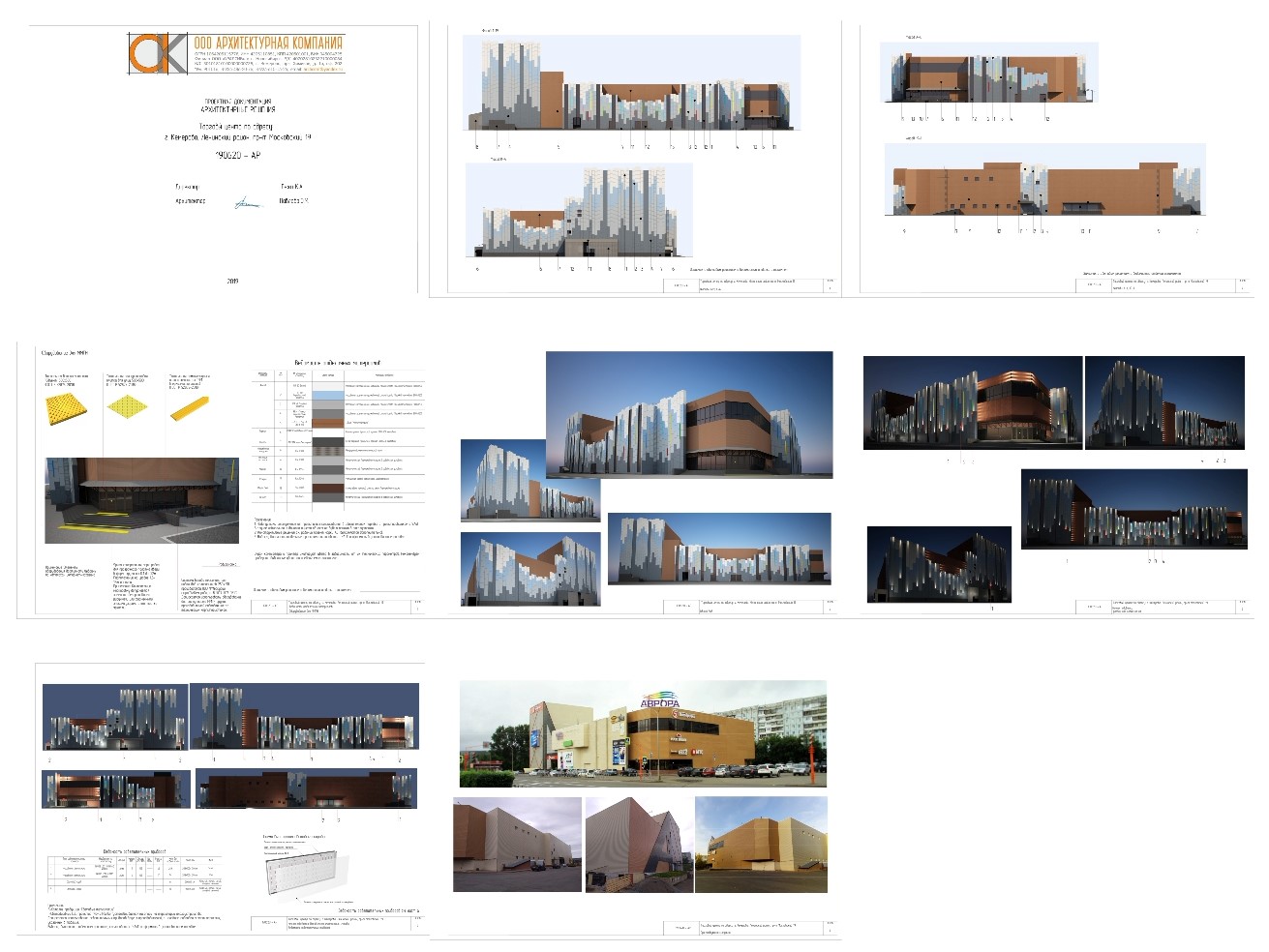 рис. 8Архитектурное решение на комплексное остекление балконов (лоджий)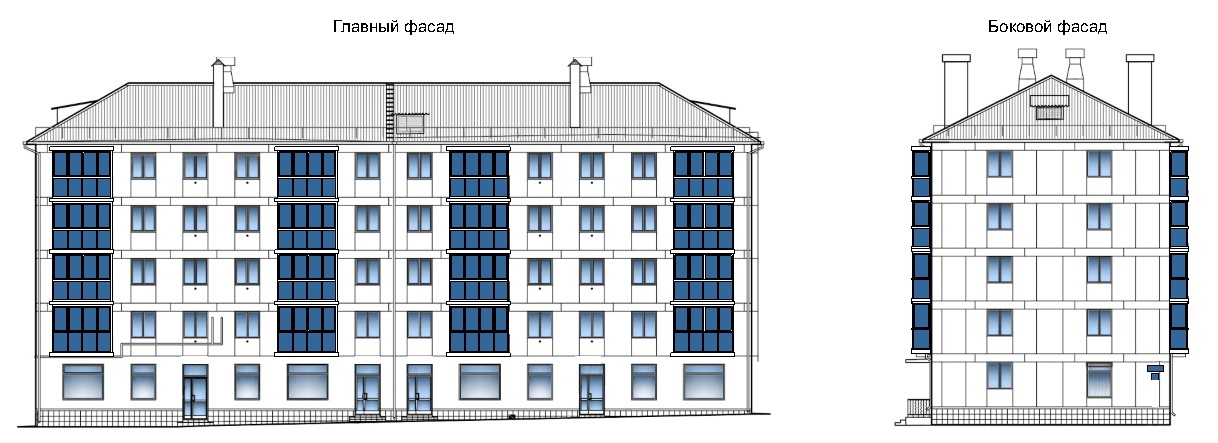 рис. 9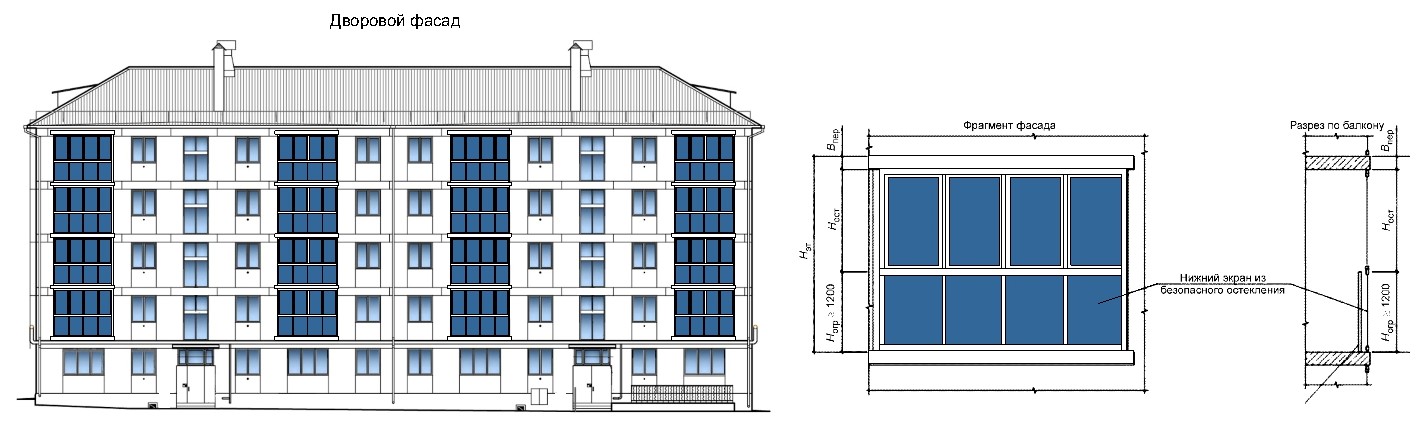 рис. 9аАрхитектурное решение на комплексное размещение наружных блоков системы кондиционирования(многоквартирный дом)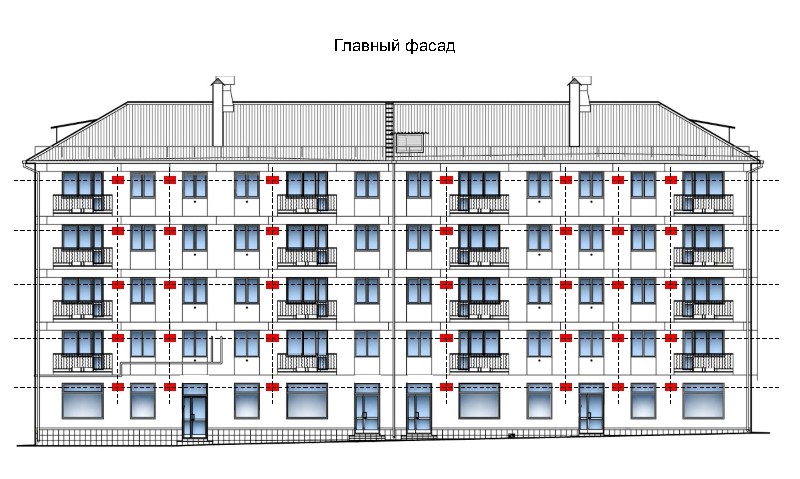 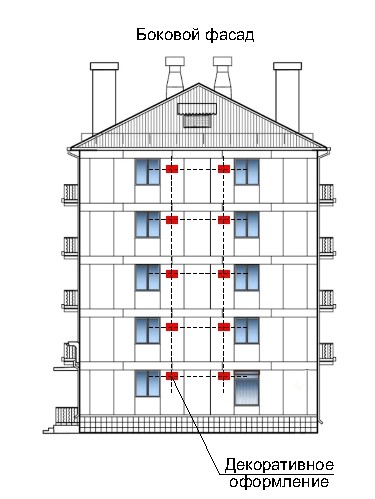 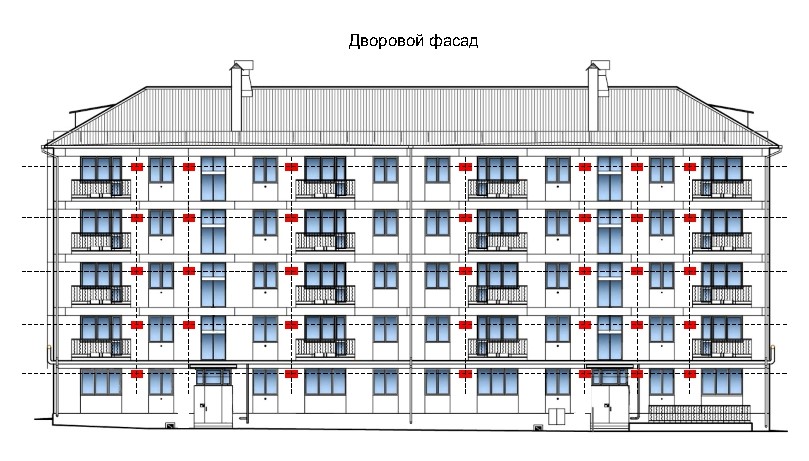 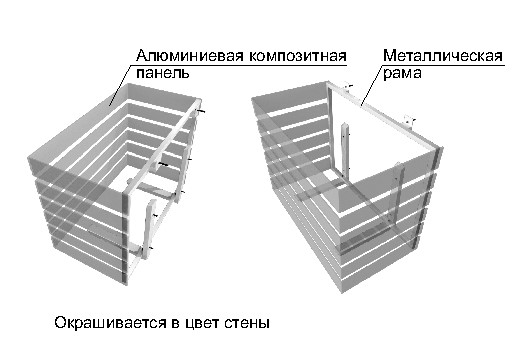 рис. 10Адресные аншлаги (указатели)Для общественных, административных, промышленных зданий, многоквартирных домов и т.д.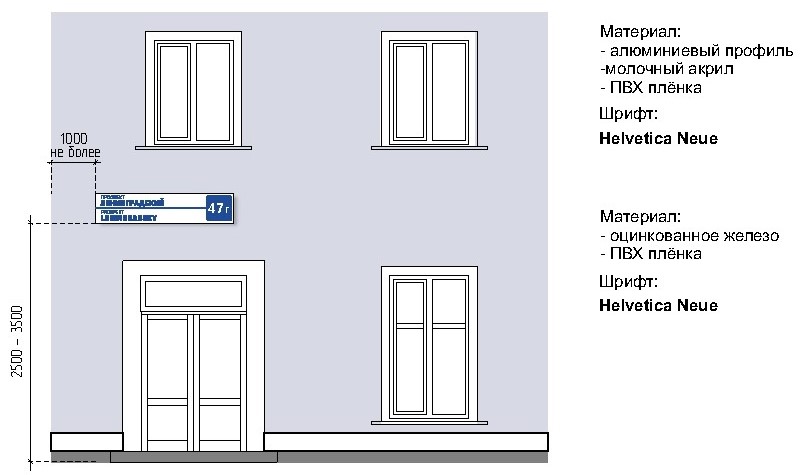 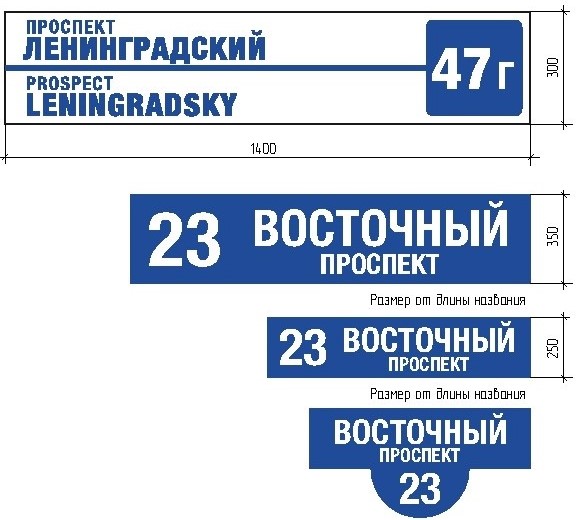 рис.11Для малоэтажной застройки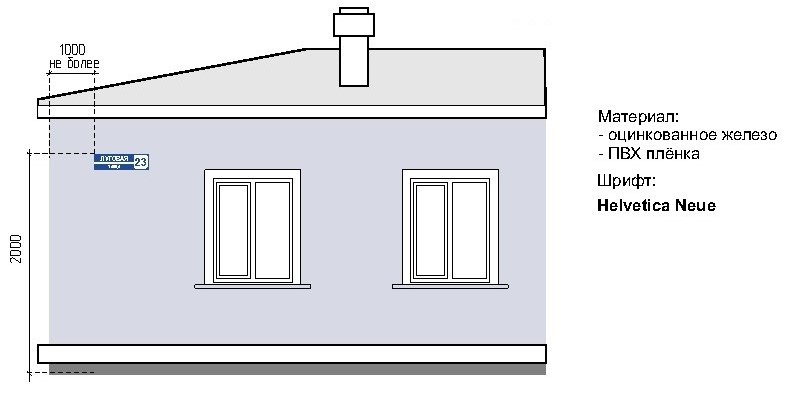 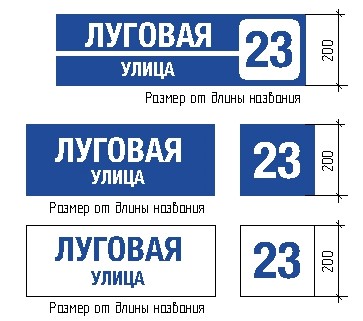 рис. 11аДекоративное оформление наружных блоков систем кондиционирования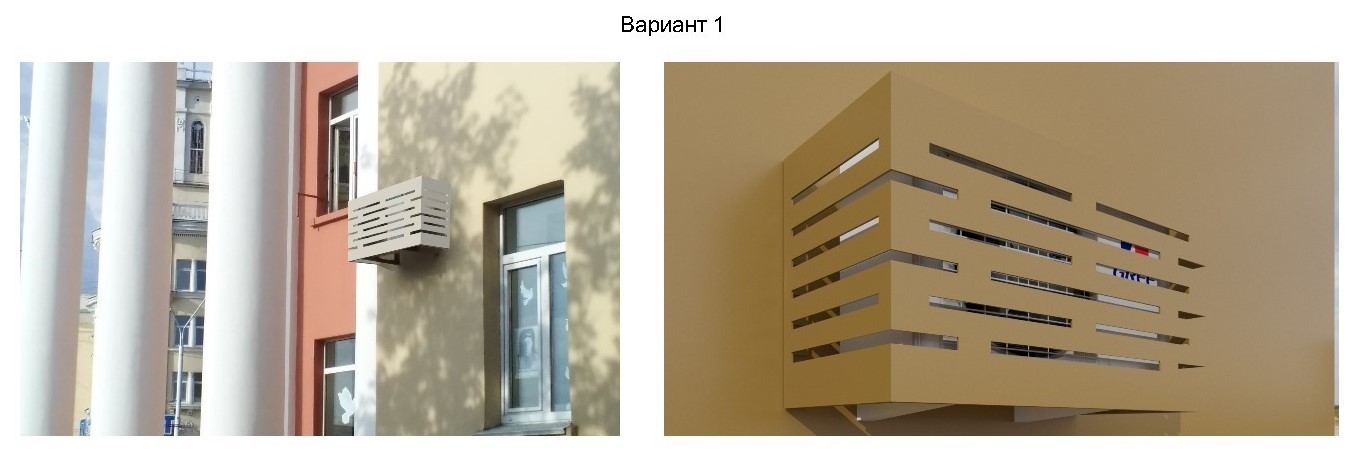 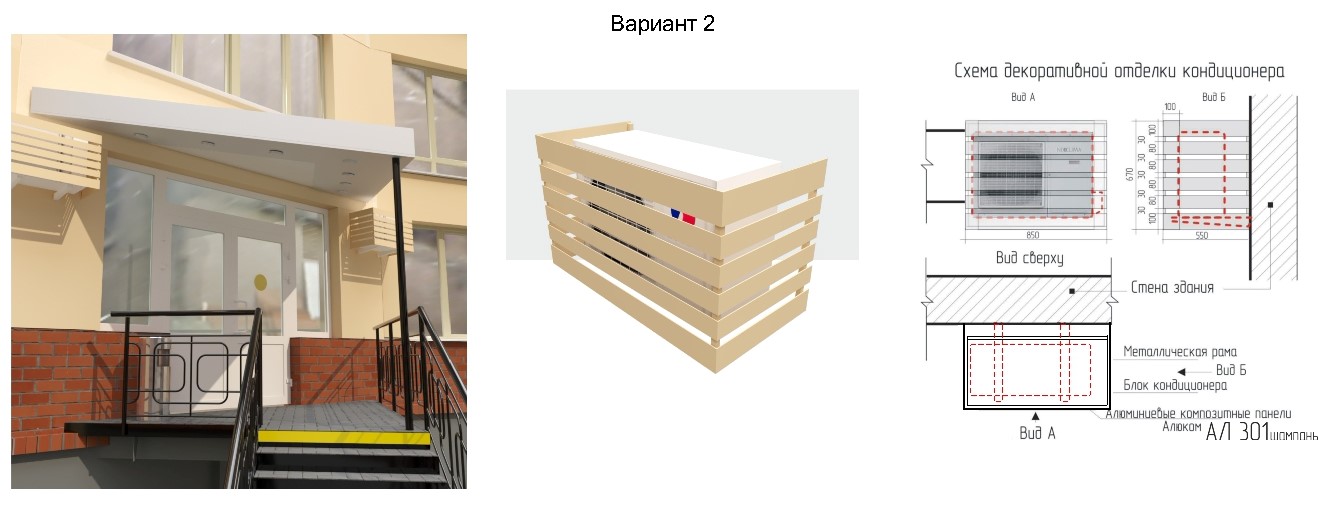 рис. 12Декоративное оформление наружных блоков систем кондиционированияНа зданиях, расположенных в зоне охраны объектов культурного наследия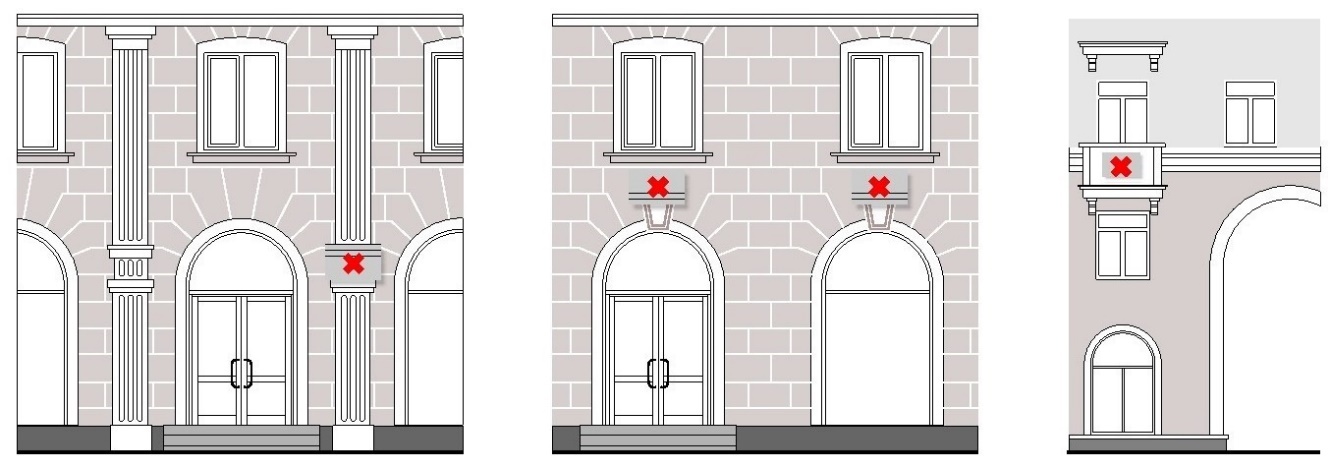 рис. 13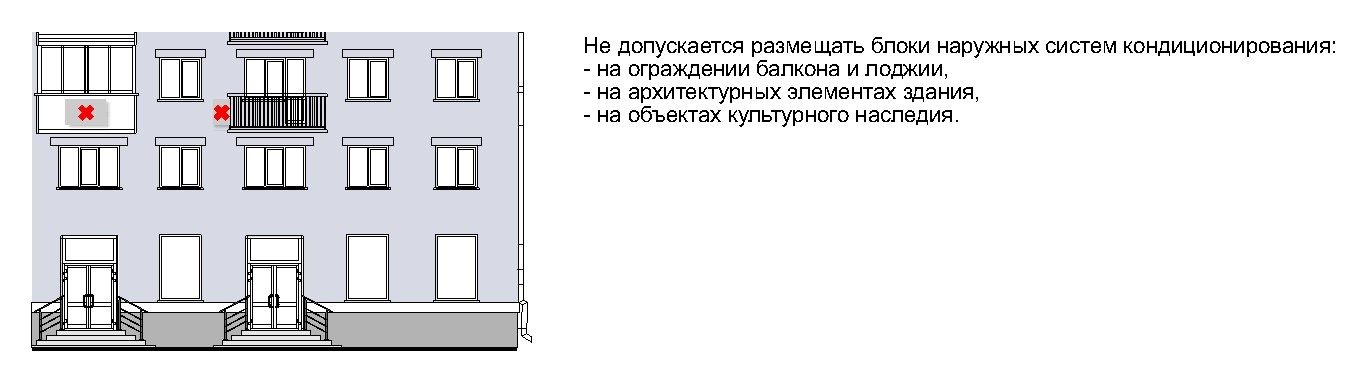 рис. 13аДекоративное оформление наружных блоков систем кондиционирования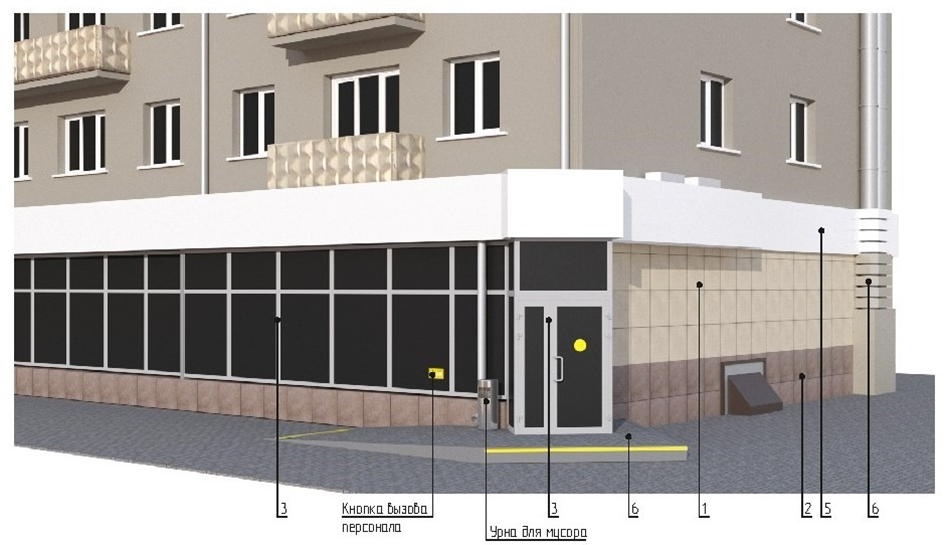 рис. 14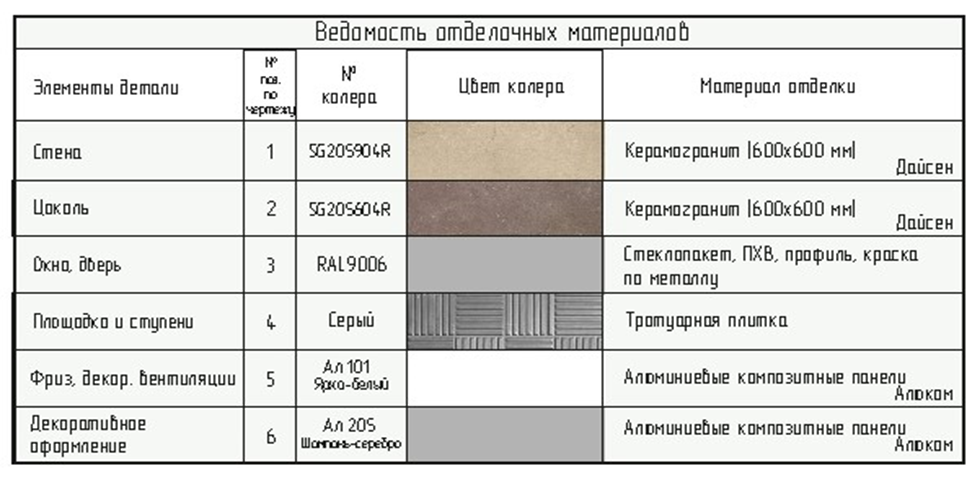 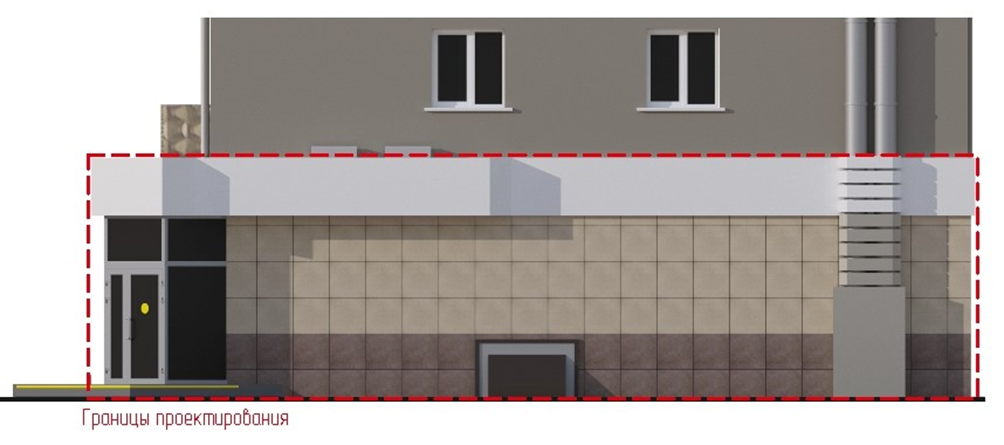 рис. 14а